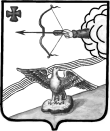 АДМИНИСТРАЦИЯ ОРЛОВСКОГО РАЙОНА                                              КИРОВСКОЙ ОБЛАСТИПОСТАНОВЛЕНИЕ      11.01.2022                                                                          № 4-Пг. ОрловОб  установлении  стандартов  уровня  платежа  населения  на  2022 год  на  услуги  водоснабжения  и  водоотведения  для  организаций  коммунального  комплекса  на  территории  Орловского сельского  поселения            В  целях  реализации  положений  статьи 157.1 Жилищного  кодекса  Российской  Федерации  об  ограничении  повышения  платы  граждан  за  коммунальные  услуги  для  муниципальных   образований  Кировской  области   Указом   Губернатора  Кировской  области  от  05.12.2018  №156   «Об  утверждении  предельных  (максимальных)  индексов  изменения   размера   вносимой  гражданами  платы  за  коммунальные  услуги  в  муниципальных  образованиях  Кировской  области  на  период  с  01 января  2019 года  по  31 декабря  2023 года»(в редакции Указ Губернатора Кировской области от 10.12.2020 №156 «О внесении изменений в Указ Губернатора Кировской области от 05.12.2018 №156»)  администрация Орловского района Кировской области  ПОСТАНОВЛЯЕТ:         1. Установить  стандарты  уровня  платежа  населения  на   2022 год  на  услуги  водоснабжения  и  водоотведения  для  организаций  коммунального  комплекса  на  территории  Орловского сельского  поселения, согласно  приложению.          2. Опубликовать  постановление  в  Информационном  бюллетене  органов  местного  самоуправления  муниципального  образования Орловский муниципальный район.   3.  Постановление  вступает  в  силу  после  опубликования  и  применяется   к   правоотношениям  возникшим   с  01.01.2022  и  действует   по  31.12. 2022 годаГлава администрацииОрловского района             А.В.Аботуров                                                                               Приложение                                                                               Утверждено  постановлением                                                                                                                                              администрации  Орловского                                                                                 района Кировской области                                                                                от 11.01.2022   № 4-ПСтандартыуровня  платежа  населения  на  2022 год  на  услуги  водоснабжения  и  водоотведения  для  организаций  коммунального  комплекса      на  территории  Орловского  сельского  поселенияМУП «Родник»                                                                              Приложение                                                                               Утверждено  постановлением                                                                                                                                              администрации  Орловского                                                                                 района Кировской области                                                                                от 11.01.2022  № 4-ПСтандартыуровня  платежа  населения  на  2022 год  на  услуги  водоснабжения  и  водоотведения  для  организаций  коммунального  комплекса      на  территории  Орловского  сельского  поселенияООО «Орловский водоканал»                                                                               Приложение                                                                               Утверждено  постановлением                                                                                                                                              администрации  Орловского                                                                                 района Кировской области                                                                                от 11.01.2022   № 4-ПСтандартыуровня  платежа  населения  на  2022 год  на  услуги  водоснабжения  и  водоотведения  для  организаций  коммунального  комплекса      на  территории  Орловского  сельского  поселенияМУП ЖКХ «Орловское»                                                                               Приложение                                                                               Утверждено постановлением                                                                                администрации Орловского                                                                                района Кировской области                                                                               от 11.01.2022   № 4-ПСтандартыуровня  платежа  населения  на  2022 год  на  услуги  водоснабжения  и  водоотведения  для  организаций  коммунального  комплекса  СХЗАО «Тохтинское» на территории Орловского сельского поселения.ВидкоммунальнойуслугиВидблагоустройства  домовс     01.01.2022по    30.06.2022с     01.01.2022по    30.06.2022с      01.07.2022по     31.12.2022с      01.07.2022по     31.12.2022ВидкоммунальнойуслугиВидблагоустройства  домовСтандартуровня  платежаграждан( %)Тарифдлянаселения(рублей)Стандартуровня  платежаграждан( %)Тарифдлянаселения(рублей)Холодное    водоснабжениеХолодное    водоснабжениеМУП« Родник»   с.Тохтино   с.Веретея   д.Озерки   д.СкозырятаМногоквартирные и жилые дома с холодным водоснабжением, с местной канализацией, оборудованные водонагревателями, раковинами, мойками кухонными, унитазами, ваннами 1650-1700мм, душем.27,914011,1627,605911,60Многоквартирные и жилые дома с холодным водоснабжением, с местной канализацией ( в том числе выгребные ямы), оборудованные водонагревателями, раковинами, мойками кухонными.27,914011,1627,605911,60Многоквартирные и жилые дома с холодным водоснабжением от водоразборных колонок.27,914011,1627,605911,60МУП "Родник" дер.Чупины, дер.Солоницыны Многоквартирные и жилые дома с холодным водоснабжением без водоотведения, оборудованные раковинами13,736718,2314,133418,95Многоквартирные  и жилые дома  с холодным водоснабжением от водоразборных колонок13,736718,2314,133418,95          с  ИПУ13,736718,2314,133418,95МУП "Родник" дер. Поляки     Многоквартирные  и жилые дома с холодным водоснабжением с местной канализацией (в том числе выгребные ямы), оборудованные водонагревателями или без них, раковинами, унитазами, ваннами без душа12,953117,1913,327917,87Многоквартирные  и жилые дома с холодным водоснабжением без водоотведения, оборудованные раковинами14,475219,2114,894119,97Многоквартирные  и жилые дома с холодным водоснабжением от водоразборных колонок10,006813,2810,299813,81          с  ИПУ14,475219,2114,894119,97МУП "Родник" дер. Русаново     Многоквартирные  и жилые дома с холодным водоснабжением с местной канализацией (в том числе выгребные ямы), оборудованные водонагревателями или без них, раковинами, унитазами, ванными без душа15,371920,4015,818921,21Многоквартирные  и жилые дома с холодным водоснабжением с местной канализацией (в том числе выгребные ямы), оборудованные водонагревателями или без них, раковинами, мойками кухонными15,786320,9516,244021,78Многоквартирные  и жилые дома с холодным водоснабжением без водоотведения, оборудованные раковинами15,786320,9516,244021,78        с  ИПУ15,786320,9516,244021,78МУП "Родник"с.Колковод.Степановщинад.Малышовщинас.Соловецкоед.Коробовщинад.ШадричиМногоквартирные и жилые дома с холодным водоснабжением, с централизованным водоотведением , оборудованные водонагревателями  или  без  них, раковинами, мойками  кухонными, унитазами , ваннами  без душа78,6678104,4080,9740108,57Многоквартирные и жилые дома с холодным водоснабжением, с местной канализацией  (в  том  числе  выгребные  ямы), оборудованные водонагревателями  или  без  них, раковинами, мойками кухонными, унитазами, ваннами без душа78,6678104,4080,9740108,57Многоквартирные и жилые дома с холодным водоснабжением, с местной канализацией  (в  том  числе  выгребные  ямы), оборудованные водонагревателями, раковинами, мойками кухонными, унитазами, душем78,6678104,4080,9740108,57Многоквартирные и жилые дома с холодным водоснабжением, с местной канализацией  (в  том  числе  выгребные  ямы), оборудованные водонагревателями  или  без  них, раковинами, мойками кухонными, унитазами78,6678104,4080,9740108,57Многоквартирные и жилые дома с холодным водоснабжением, с местной канализацией  (в  том  числе  выгребные  ямы), оборудованные водонагревателями  или  без  них, раковинами, мойками кухонными78,6678104,4080,9740108,57Многоквартирные и жилые дома с холодным водоснабжением, с местной канализацией  (в  том  числе  выгребные  ямы), оборудованные водонагревателями  или  без  них, раковинами, унитазами78,6678104,4080,9740108,57Многоквартирные и жилые дома с холодным водоснабжением без водоотведения, оборудованные раковинами78,6678104,4080,9740108,57Многоквартирные и жилые дома с холодным водоснабжением от водоразборных колонок78,6678104,4080,9740108,57            с   ИПУ78,6678104,4080,9740108,57МУП "Родник" дер.Лугиновка,  дер.Белянка Многоквартирные и жилые дома с холодным водоснабжением, с местной канализацией  (в  том  числе  выгребные  ямы), оборудованные водонагревателями  или  без  них, раковинами, унитазами59,582882,2658,559885,55Многоквартирные и жилые дома с холодным водоснабжением без водоотведения, оборудованные раковинами59,582882,2658,559885,55          с  ИПУ59,582882,2658,559885,55МУП "Родник" дер.Высоково  Многоквартирные и жилые дома с холодным водоснабжением, с местной канализацией (в том числе выгребные ямы), оборудованные водонагревателями, раковинами, мойками кухонными11,5278    12,4510,386112,94Многоквартирные и жилые дома с холодным водоснабжением без водоотведения, оборудованные раковинами12,138913,1110,939913,63Многоквартирные  и жилые дома  с холодным водоснабжением от водоразборных колонок8,38899,067,56089,42          с  ИПУ12,138913,1110,939913,63МУП "Родник" дер.Мамаевщина  Многоквартирные и жилые дома с холодным водоснабжением без водоотведения, оборудованные раковинами100,0108,090,1517112,32Многоквартирные  и жилые дома  с холодным водоснабжением от водоразборных колонок100,0108,090,1517112,32          с  ИПУ100,0108,090,1517112,32ВодоотведениеВодоотведениеМУП "Родник"село  КолковоМногоквартирные и жилые дома  с холодным, с централизованным водоотведением, оборудованные раковинами, мойками кухонными, унитазами, ваннами 1650-1700 мм, с душем34,290547,0535,257248,93           с   ИПУ34,290547,0535,257248,9345,1531,735846,95ВидкоммунальнойуслугиВидблагоустройства  домовс     01.01.2022по    30.06.2022с     01.01.2022по    30.06.2022с      01.07.2022по     31.12.2022с      01.07.2022по     31.12.2022ВидкоммунальнойуслугиВидблагоустройства  домовСтандартуровня  платежаграждан( %)Тарифдлянаселения(рублей)Стандартуровня  платежаграждан( %)Тарифдлянаселения(рублей)Холодное    водоснабжениеХолодное    водоснабжениеООО «Орловский  водоканал»Многоквартирные и жилые дома с холодным водоснабжением, с местной канализацией, оборудованные водонагревателями, раковинами, мойками кухонными, унитазами, ваннами 1650-1700 мм, душем47,816730,8848,314832,11Многоквартирные и жилые дома с холодным водоснабжением, с местной канализацией, оборудованные водонагревателями, раковинами, мойками кухонными, унитазами74,729048,2675,519150,19Многоквартирные и жилые дома с холодным водоснабжением, с местной канализацией, оборудованные водонагревателями, раковинами, мойками кухонными74,729048,2675,519150,19Многоквартирные и жилые дома с холодным водоснабжением без водоотведения оборудованные раковинами, мойками  кухонными74,729048,2675,519150,19Многоквартирные и жилые дома с холодным водоснабжением от водоразборных колонок59,492138,4260,111339,95с   ИПУ74,729048,2675,519150,19ВодоотведениеВодоотведениеООО "Орловский  водоканал"Дома с ОПУ и полностью ИПУ45,628959,9745,661662,36ВидкоммунальнойуслугиВидблагоустройства  домовс     01.01.2022по    30.06.2022с     01.01.2022по    30.06.2022с      01.07.2022по     31.12.2022с      01.07.2022по     31.12.2022ВидкоммунальнойуслугиВидблагоустройства  домовСтандартуровня  платежаграждан( %)Тарифдлянаселения(рублей)Стандартуровня  платежаграждан( %)Тарифдлянаселения(рублей)Холодное    водоснабжениеХолодное    водоснабжениеМУП ЖКХ«Орловское»дер.старые Цепели,дер.ЕпиховщинаМногоквартирные и жилые дома с холодным водоснабжением, с местной канализацией (в том числе выгребные ямы), оборудованные водонагревателями, раковинами, мойками  кухонными33,699042,7033,517044,40с   ИПУ36,263945,9536,068547,78МУП ЖКХ "Орловское"дер. КузнецыМногоквартирные и жилые дома с холодным водоснабжением, с централизованным водоотведением, оборудованные водонагревателями, раковинами, мойками кухонными, унитазами, ваннами 1650-1750 мм, душем37,783112,5138,628313,01Многоквартирные и жилые дома с холодным водоснабжением, с централизованным водоотведением,не оборудованные водонагревателями, раковинами, мойками кухонными, унитазами, ваннами 1650-1750 мм, душем27,18219,0027,79109,36Многоквартирные и жилые дома с холодным водоснабжением, с местной канализацией (в том числе  выгребные  ямы) оборудованные  водонагревателями  или  без  них,  раковинами, мойками кухонными, унитазами, ваннами  без душа31,078210,2931,769610,70Многоквартирные и жилые дома с холодным водоснабжением, с местной канализацией (в том числе выгребные ямы), оборудованные водонагревателями, раковинами, мойками кухонными34,521311,4335,273211,88         с   ИПУ44,095414,6045,071315,18ВодоотведениеВодоотведениеМУП ЖКХ«Орловское»дер. новые ЦепелиМногоквартирные и жилые дома  с холодным  водоснабжением, с централизованным водоотведением, оборудованные раковинами, мойками кухонными, унитазами, ваннами 1650-1700 мм, с душем32,79605,2929,41185,50с  ИПУ32,79605,2929,41185,50МУПЖКХ "Орловское"дер.КузнецыМногоквартирные и жилые дома  с холодным  водоснабжением с централизованным водоотведением, оборудованные водонагревателями, раковинами, мойками  кухонными, унитазами, ваннами  1650-1750 мм, душем38,246614,9239,365515,51Многоквартирные и жилые дома  с холодным водоснабжением  с централизованным водоотведением, оборудованные раковинами, мойками кухонными, унитазами, ваннами 1650-1760 мм, душем26,762410,4427,538110,85             с  ИПУ42,655716,6443,908617,30ВидкоммунальнойуслугиВидблагоустройства  домовс     01.01.2022по    30.06.2022с     01.01.2022по    30.06.2022с      01.07.2022по     31.12.2022с      01.07.2022по     31.12.2022ВидкоммунальнойуслугиВидблагоустройства  домовСтандартуровня  платежаграждан( %)Тарифдлянаселения(рублей)Стандартуровня  платежаграждан( %)Тарифдлянаселения(рублей)Холодное    водоснабжениеХолодное    водоснабжениеСХЗАО "Тохтинское"Многоквартирные и жилые дома с холодным водоснабжением, с местной канализацией, оборудованные водонагревателями, раковинами, мойками кухонными, унитазами, ваннами 1650-1700 мм, душемМногоквартирные и жилые дома с холодным водоснабжением, с местной канализацией (в том числе выгребные ямы), оборудованные водонагревателями, раковинами, мойками кухонными97,212511,16100,0010,89Многоквартирные  и жилые дома  с холодным водоснабжением от водоразборных колонок